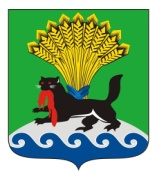 РОССИЙСКАЯ ФЕДЕРАЦИЯИРКУТСКАЯ ОБЛАСТЬИРКУТСКОЕ РАЙОННОЕ МУНИЦИПАЛЬНОЕ ОБРАЗОВАНИЕАДМИНИСТРАЦИЯПОСТАНОВЛЕНИЕот «_11__»___05_____ 2021г.					                 №__240__Об окончании отопительного сезона  2020 - 2021 гг.В связи с установлением положительных среднесуточных температур наружного воздуха, руководствуясь ст. 15 Федерального закона от 06.10.2003 № 131-ФЗ «Об общих принципах организации местного самоуправления в Российской Федерации», ст. 6 Федерального закона от 27.07.2010 № 190-ФЗ «О теплоснабжении»,  согласно п. 5 Правил предоставления коммунальных услуг собственникам и пользователям помещений в многоквартирных домах и жилых домов, утвержденных Постановлением Правительства РФ от 06.05.2011 № 354 «О предоставлении коммунальных услуг собственникам и пользователям помещений в многоквартирных домах и жилых домов», на основании  ст.ст. 39, 45, 54 Устава Иркутского районного муниципального образования, администрация Иркутского районного муниципального образования ПОСТАНОВЛЯЕТ:1. Определить сроки окончания отопительного сезона на территории Иркутского района для объектов жилищного фонда, здравоохранения, образования, социальной сферы - с 15.05.2021.2. Сроки прекращения подачи тепла потребителям могут быть изменены в оперативном порядке:1) на более поздний срок, при уровне среднесуточных температур наружного воздуха ниже 8 градусов Цельсия, но не ранее дня, следующего за днем окончания 5-дневного срока, в течение которого среднесуточная температура наружного воздуха выше 8 градусов Цельсия;2) на более ранний срок, при уровне среднесуточных температур наружного воздуха выше 8 градусов Цельсия, но не ранее дня, следующего за днем окончания 5-дневного срока, в течение которого среднесуточная температура наружного воздуха выше 8 градусов Цельсия.3. Опубликовать настоящее постановление в газете «Ангарские огни», разместить в информационно-телекоммуникационной сети «Интернет» на 




официальном сайте Иркутского районного муниципального образования www.irkraion.ru и на портале государственной информационной системы жилищно-коммунального хозяйства «ГИС ЖКХ» в течении 14 календарных дней с даты подписания.4. Контроль исполнения настоящего постановления возложить на заместителя Мэра Иркутского района.Мэр района                                                                                             Л.П. Фролов